Glen Cairn Men’s Fastball League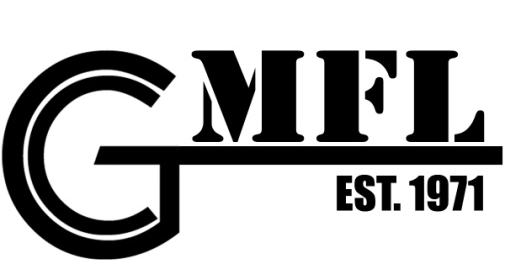 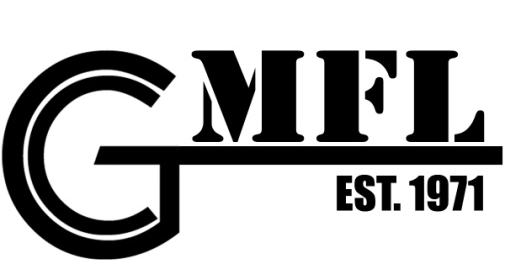 www.gcmfl.comSPARE WAIVER FORMFirst Name	Province Surname	Postal Code Address	Home Telephone City	Cell NumberGCMFL team/captain played for:Date and Time of Game:The Waiver fee ($10.00) is non-refundable and non-transferable after the start of the GamePlease make your cheque payable to the “GCMFL”.Batting helmets are the responsibility of the player to provide.I hereby agree to abide by all the rules of the league. I further agree that I will not hold the league nor any of the league officers liable for any injury incurred while playing.Date:	Signature: